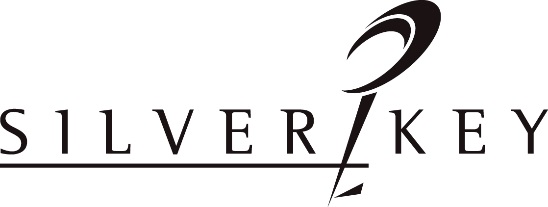 Measurable Effectiveness PracticeSilver Key Senior Services assesses performance and effectiveness quarterly. We conducted surveys in each service area; case management, nutrition and transportation. The survey results are provided to the board each quarter. The board uses these assessments to determine future actions required to achieve Silver Key’s mission.